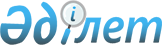 О внесении дополнений в постановление Правительства Республики Казахстан от 30 ноября 2002 года № 1274
					
			Утративший силу
			
			
		
					Постановление Правительства Республики Казахстан от 26 мая 2008 года № 501. Утратило силу постановлением Правительства Республики Казахстан от 30 июня 2011 года № 742

      Сноска. Утратило силу постановлением Правительства РК от 30.06.2011 № 742.      Правительство Республики Казахстан  ПОСТАНОВЛЯЕТ: 

      1. Внести в  постановление Правительства Республики Казахстан от 30 ноября 2002 года  N 1274 "Об утверждении Плана мероприятий по реализации Концепции правовой политики Республики Казахстан" (САПП Республики Казахстан, 2002 г., N 43, ст. 434) следующие дополнения:        План мероприятий по реализации Концепции правовой политики Республики Казахстан, утвержденный указанным постановлением: 

      дополнить строками, порядковые номера 93, 94, 95, 96, 97, 98, 99, 100, 101 и 102, следующего содержания: "93 Разработка проектов        Проекты        МТСЗН      2008-2009 

    международных договоров    международных             годы 

    по регулированию           договоров 

    миграционных процессов 94  Разработка проекта Закона  Проект Закона  МВД        3 квартал 

    Республики Казахстан "Об                             2008 года 

    органах предварительного 

    следствия и статусе 

    следователей в Республике 

    Казахстан" 95  Разработка проекта Закона  Проект Закона  МВД        3 квартал 

    Республики Казахстан "О                              2008 года 

    внесении дополнений в 

    Уголовно-процессуальный 

    кодекс Республики 

    Казахстан по вопросам 

    производства по делам об 

    очевидных преступлениях" 96  Разработка проекта Закона  Проект Закона  МВД        4 квартал 

    Республики Казахстан "О                              2008 года 

    профилактике 

    правонарушений" 97  Внедрение систем           Инвестиционный МВД, акимы 2009-2010 

    видеоконтроля и фиксации   проект         областей,   годы 

    нарушений правил дорожного                гг. Астаны 

    движения с процессинговыми                и Алматы 

    центрами 98  Разработка проекта Закона  Проект Закона  МЮ         Ноябрь 

    Республики Казахстан по                              2008 года 

    внесению изменений и 

    дополнений в некоторые 

    законодательные акты 

    Республики Казахстан по 

    вопросам совершенствования 

    деятельности третейских 

    судов и международного 

    коммерческого арбитража 99  Расширение судебного       Предложения в  ВС (по     4 квартал 

    контроля за соблюдением    Администрацию  согласо-   2009 года 

    прав и свобод человека и   Президента     ванию) 

    гражданина на досудебной   Республики 

    стадии уголовного процесса Казахстан 

    путем передачи в 

    компетенцию судей 

    санкционирования 

    следственных действий и 

    оперативно-розыскных 

    мероприятий, 

    ограничивающих 

    конституционные права и 

    свободы граждан (обыск, 

    наложение ареста на 

    имущество, на почтово- 

    телеграфную 

    корреспонденцию и др.) 100 Совершенствование          Проекты        КСА (по    3 квартал 

    законодательства об        нормативных    согла-     2008 года 

    исполнительном             правовых актов сованию) 

    производстве, разработка 

    проектов законов 

    Республики Казахстан "Об 

    исполнительном 

    производстве и статусе 

    судебных исполнителей" 

    (новая редакция) и "О 

    внесении изменений и 

    дополнений в некоторые 

    законодательные акты 

    Республики Казахстан по 

    вопросам исполнительного 

    производства" 101 Разработка проекта Закона  Проект Закона  МЮ, ЦИК    4 квартал  

    Республики Казахстан "О                  (по согла-  2008 года 

    внесении изменений и                      сованию), 

    дополнений в                              МКИ 

    Конституционный закон 

    Республики Казахстан "О 

    выборах в Республике 

    Казахстан" в целях 

    дальнейшего 

    совершенствования 

    организации выборного 

    процесса, повышения 

    ответственности средств 

    массовой информации за 

    объективное освещение 

    избирательных кампаний 

    кандидатов и политических 

    партий на ровной основе 102 Систематизация             Информация в   Заинтере-  постоянно 

    действующего               Правительство  сованные 

    законодательства,                         государст- 

    освобождение его от                       венные 

    устаревших и дублирующих                  органы 

    норм, восполнение пробелов 

    в правовом регулировании 

    некоторых сфер 

    общественных отношений, 

    минимизация отсылочных 

    положений в законах и 

    подзаконного 

    нормотворчества в целом 

    посредством введения норм 

    прямого действия и 

    подробной регламентации 

    общественных отношений 

    на уровне законодательных 

    актов, усиление мер по 

    научной проработке 

    нормотворческой 

    деятельности                                                  ". 

      2. Настоящее постановление вводится в действие со дня подписания.        Премьер-Министр 

      Республики Казахстан                       К. Масимов 
					© 2012. РГП на ПХВ «Институт законодательства и правовой информации Республики Казахстан» Министерства юстиции Республики Казахстан
				